別記第12・13号様式羽幌町都市公園施設使用申請許可書　各施設使用内訳及び使用料※　物件使用内訳及び使用料決　裁係使用目的種別使用日時　自 令和　 年　 月　 日　 時　 分から　至 令和　 年　 月　 日　 時　 分まで　自 令和　 年　 月　 日　 時　 分から　至 令和　 年　 月　 日　 時　 分まで　開場　　時　　分　開始　　時　　分　終了　　時　　分主催者名参加予定数男　　　女　　　計　　　人　　　人　　　人入場料徴収の有無・金額有(　　　　　円)・無合計使用料※円有料公園施設名区分※室使用料半日・全日円午前・午後・夜間・全日午前・午後・夜間・全日午前・午後・夜間・全日物件名数量※使用料物件名数量※使用料物件名数量※使用料円円円　☆　許可の条件　　関係条例及び規則等を遵守して上記のとおり羽幌町都市公園施設を使用したいので申請いたします。令和　　　　年　　月　　日申請者　住所　　　　　　　　　　　　　　　氏名　　　　　　　　　　　　㊞　　連絡先　TEL　※上記使用を許可します。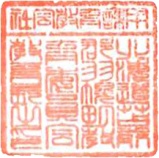 　　　令和　　　年　　月　　日羽幌町教育委員会教育長　　　　　　　　◎　使用当日使用責任者は本許可書を提示して係員の指示を受けて下さい。　※上記使用を許可します。　　　令和　　　年　　月　　日羽幌町教育委員会教育長　　　　　　　　◎　使用当日使用責任者は本許可書を提示して係員の指示を受けて下さい。　※上記使用を許可します。　　　令和　　　年　　月　　日羽幌町教育委員会教育長　　　　　　　　◎　使用当日使用責任者は本許可書を提示して係員の指示を受けて下さい。　※上記使用を許可します。　　　令和　　　年　　月　　日羽幌町教育委員会教育長　　　　　　　　◎　使用当日使用責任者は本許可書を提示して係員の指示を受けて下さい。　☆　許可の条件　　関係条例及び規則等を遵守して上記のとおり羽幌町都市公園施設を使用したいので申請いたします。令和　　　　年　　月　　日申請者　住所　　　　　　　　　　　　　　　氏名　　　　　　　　　　　　㊞　　連絡先　TEL減免申請無　　規則第７条有　　　　項　号適用使用料領収　　No.　　　　出納員　印　☆　許可の条件　　関係条例及び規則等を遵守して上記のとおり羽幌町都市公園施設を使用したいので申請いたします。令和　　　　年　　月　　日申請者　住所　　　　　　　　　　　　　　　氏名　　　　　　　　　　　　㊞　　連絡先　TEL減免申請無　　規則第７条有　　　　項　号適用使用料領収　　No.　　　　出納員　印